FCA Student Speaker Template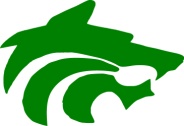 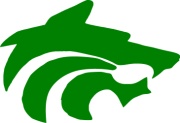 “Wolves in the Word”Brief Intro – (Name / Sport Played / Position)  Scripture 3 Points this passage is telling me are…1.2.3.Brief story of YOUR life to illustrate your point/s. Challenge to the audience and yourself. Pray 